О признании утратившим силу постановлении главы сельского поселения Ивано-Казанский сельсовет муниципального района Иглинский район республики Башкортостан от 12 ноября 2013 года № 33 «Об утверждении Положений об обеспечении первичных мер пожарной безопасности и территориальной добровольной пожарной охраны сельского поселения Ивано-Казанский сельсовет муниципального района Иглинский район»        В соответствии  с Конституцией Российской Федерации, Федерального закона от 6 октября 2003 года № 131-ФЗ «Об общих принципах организации местного самоуправления в Российской Федерации», Федерального закона от 21 декабря 1994 года № 69-ФЗ «О пожарной безопасности», Федерального закона от 6 мая 2011 года № 100-ФЗ «О добровольной пожарной охране», Федерального закона от 19 мая 1995 года № 82-ФЗ «Об общественных объединениях», Конституции Республики Башкортостан, Закона Республики Башкортостан от 30 ноября 2005 года № 243-з «О пожарной безопасности», Закона Республики Башкортостан от 31 октября 2011 года № 456-з «О добровольной пожарной охране в Республике Башкортостан», Закона Республики Башкортостан от 18 марта 2005 года № 162-з «О местном самоуправлении в Республике Башкортостан», Устава сельского поселения Ивано-Казанский сельсовет муниципального района Иглинский район Республики БашкортостанПОСТАНОВЛЯЮ:           1. Постановления главы сельского поселения Ивано-Казанский сельсовет муниципального района Иглинский район Республики Башкортостан от 12 ноября 2013 года № 33 «Об утверждении Положений об обеспечении первичных мер пожарной безопасности и территориальной добровольной пожарной охраны сельского поселения Ивано-Казанский сельсовет муниципального района Иглинский район» признать утратившим силу.       2. Обнародовать настоящее постановление на информационном стенде в здании администрации сельского поселения Ивано-Казанский сельсовет муниципального района Иглинский район Республики Башкортостан по адресу: Республика Башкортостан, Иглинский район, с. Ивано-Казанка, ул. Центральная, д. 14  и на официальном сайте администрации сельского поселения Ивано-Казанский сельсовет в сети Интернет.      3. Контроль за исполнением настоящего постановления оставляю за собой.Глава сельского поселения:                                                                                    А.А. КуклинБАШҠОРТОСТАН РЕСПУБЛИКАҺЫИГЛИН РАЙОНЫМУНИЦИПАЛЬ РАЙОНЫНЫҢИВАНО-КАЗАНКА АУЫЛ СОВЕТЫАУЫЛ БИЛƏМƏҺЕХАКИМИӘТЕ452402, Ивано-Казанка ауылы, Үҙәк урамы, 14тел./факс (34795) 2-79-45e-mail: ivkazanka@bk.ru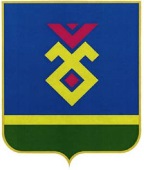 АДМИНИСТРАЦИЯСЕЛЬСКОГО ПОСЕЛЕНИЯИВАНО-КАЗАНСКИЙ СЕЛЬСОВЕТ МУНИЦИПАЛЬНОГО РАЙОНА ИГЛИНСКИЙ РАЙОН РЕСПУБЛИКИ БАШКОРТОСТАН452402, с. Ивано-Казанка ул. Центральная, 14тел./факс (34795) 2-79-45e-mail: ivkazanka@bk.ruКАРАР« 25 » ноябрь  2019 й.№  83ПОСТАНОВЛЕНИЕ« 25» ноября 2019 г.